ПРОЕКТ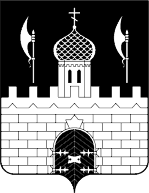 РОССИЙСКАЯ ФЕДЕРАЦИЯМОСКОВСКАЯ ОБЛАСТЬСОВЕТ ДЕПУТАТОВСЕРГИЕВО-ПОСАДСКОГО ГОРОДСКОГО ОКРУГАПОВЕСТКАСемьдесят девятого очередного заседанияСовета депутатов Сергиево-Посадского городского округа Московской области 1-го созыва(каб. 217)29 марта  2024 года									11:00Основные:Об утверждении Положения об организации и проведении общественных обсуждений по вопросам градостроительной деятельности в Сергиево-Посадском городском округе Московской области.Докладчик: и.о. заместителя главы Сергиево-Посадского городского округа Аверяскин А.Н.Содокладчик: депутат Совета депутатов Сергиево-Посадского городского округа Ильина Т.В.Разное: Об утверждении Перечня недвижимого имущества, находящегося в собственности Российской Федерации, предлагаемого к передаче в собственность муниципального образования «Сергиево-Посадский городской округ Московской области».Докладчик: заместитель главы Сергиево-Посадского городского округа Мурзак О.Ю.Содокладчик: председатель комитета по бюджету Вохменцев А.В.Об утверждении Перечня  имущества, находящегося в собственности Московской области, предлагаемого к передаче в собственность муниципального образования «Сергиево-Посадский городской округ Московской области».Докладчик: заместитель главы Сергиево-Посадского городского округа Мурзак О.Ю.Содокладчик: председатель комитета по бюджету Вохменцев А.В.О выплате премии по итогам работы за 1 квартал 2024 года лицам, замещающим муниципальные должности в органах местного самоуправления Сергиево-Посадского городского округа Московской области.Докладчик: и.о. первого заместителя главы Сергиево-Посадского городского округа Гуркова С.Е.Содокладчик: председатель комитета по бюджету Вохменцев А.В.О награждении Почётными грамотами и Благодарственными письмами Совета депутатов Сергиево-Посадского городского округа.Докладчик: председатель Совета депутатов Сергиево-Посадского городского округа  Тихомирова Р.Г.Содокладчик: депутат Совета депутатов Сергиево-Посадского городского округа Балакин С.А.